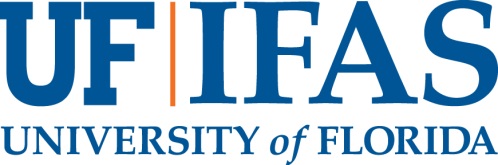 Advertising Venues Template (Please submit directly to IFAS HR, PO Box 110281, Gainesville, FL 32611-0281 or email to dlecuyer@ufl.edu)____   I would like this position to meet advertising requirements for permanent residency (please see below)____  I waive advertising for permanent residency purposes, and understand that by doing so, our department may be required to re-post/re-advertise this position in the event of a permanent residency claim.__________________________	   ________________		 		____________Signature of department chair:	   UF-ID (if signed electronically) 		DatePR advertising requirements:Positions with teaching or extension duties			- 1 print or electronic ad in a journal with national distribution (HigherEdJobs, etc.) - at least 1 other ad (print or electronic) in an non-UF venue	Positions without teaching or extension duties- 2 print ads on consecutive Sundays in the local newspaper (if a print ad is placed in a professional journal, only 1 newspaper ad must be placed)- 30 day posting on EmployFlorida’s website- job search website (non-UF)- UF Career Resource Center’s websiteUF policy requires a minimum of two outside advertising venues.  Ads on HigherEdJobs (a 30 day posting will satisfy DOL/USCIS for green card petitions), Inside Higher Ed, and Insight Into Diversity are automatically placed for all faculty searches.Please complete the following information:Print Ads (list venues):Electronic Ads (list venues):Any ads that specifically target women and minorities (list venues):